AUBURN PUBLIC CEMETERY DISTRICT • P.O.  • (530) 885-5922 • FAX (530) 885-5938REGULAR BOARD MEETING AGENDADATE:    June 8th, 2021 TIME:     9:00 A.M.PLACE:  NEW AUBURN CEMETERY - 1040 COLLINS DRIVE -AUBURN, CA. 95603 	*Outdoor Social Distancing Meeting.The Auburn Public Cemetery District is committed to ensuring that persons with disabilities are provided the resources to participate fully in its public meetings.  If you are hearing impaired, we have listening devices available.  If you require additional disability-related modifications or accommodations, including auxiliary aids or services, please contact the Clerk of the Board.  If requested, the agenda shall be provided in appropriate alternative formats to persons with disabilities.  All requests must be in writing and must be received by the Clerk five business days prior to scheduled meeting for which you are requesting accommodation.  Requests received after such time will be accommodated only if time permits.  ROLL CALL PUBLIC COMMENT – Any person may address (5 minutes maximum) the Board of Trustees on any matter.  However, the Board cannot discuss, or take any action on any item that is not on the agenda. CONSENT CALENDARApproval of May 11th, 2021, Regular Board Meeting Minutes					Page…2April 15th, 2021 – May 14th, 2021, Check Register						Page...3FINANCIAL ITEMS1.    Current Financial Report 									Pages..4-7			No action to be taken information only.MANAGER’S REPORT										Pages..8-9VI.	TRUSTEES’ QUESTIONS & COMMENTSGOVERNANCE CSDA General Manager Leadership Summit – June 28th – 29th Tahoe.  PCA Seminar – June 16th @ Visalia Cemetery District UNFINISHED BUSINESSNoneNEW BUSINESS   Block 1 Cremation Garden Pricing – Information/Action					Pages..10-11	   Consider approval of Block 1 cremation garden pricing. CLOSED SESSIONPublic Employee Performance Evaluation – Title: District Manager – pursuant to Sec. 54957 of the Government Code. ADJOURNMENT This Agenda has been certified and posted in accordance with the Brown Act:          Clerk of the Board.	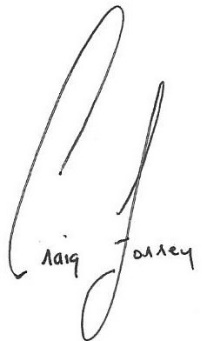 